Вниманию субъектов малого и среднего предпринимательстваАдминистрация Ханкайского муниципального района информирует, что сдаются в аренду  помещения:1. Нежилые помещения, расположенные в селе Камень-Рыболов, ул. Кирова,2 А  площадью 17,0 кв.м.;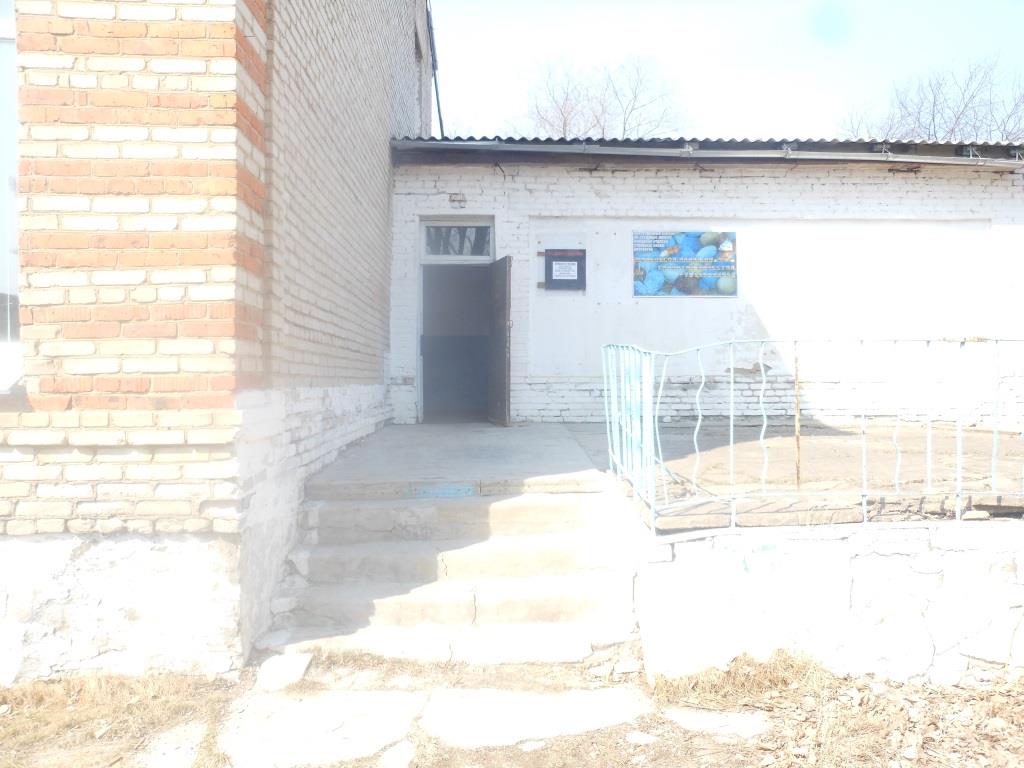 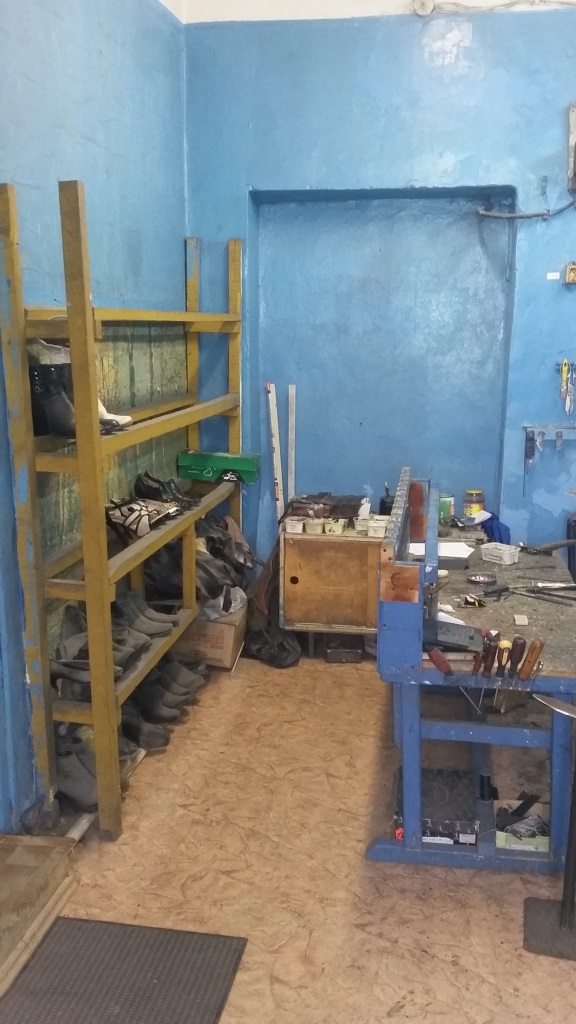 2. Нежилые помещения, расположенные в селе Камень-Рыболов, ул. Кирова,2 А  площадью 52,6  кв.м.;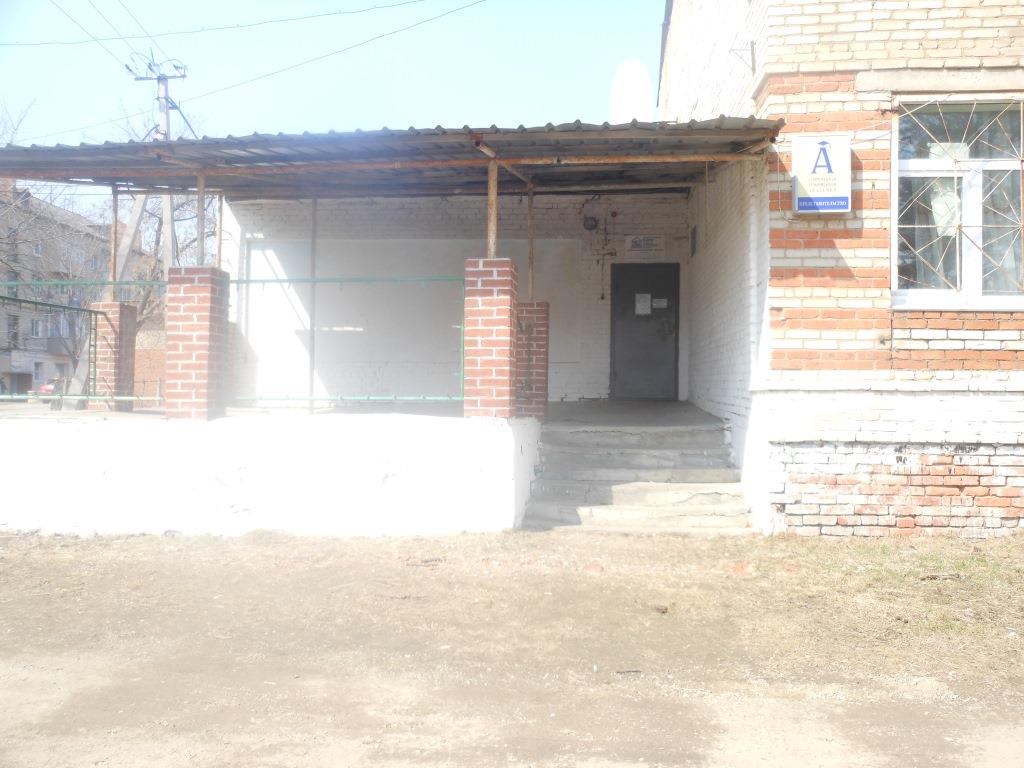 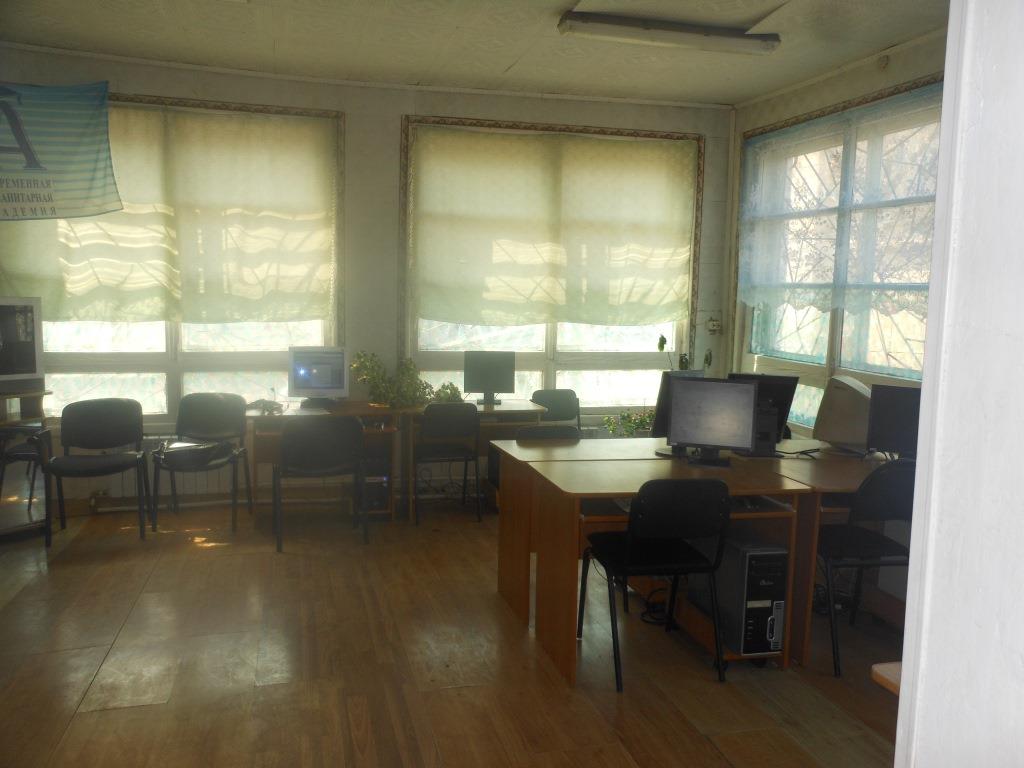 3. Нежилые помещения площадью 16,2 расположенные по адресу: с. Владимиро-Петровка, ул. Горького,13.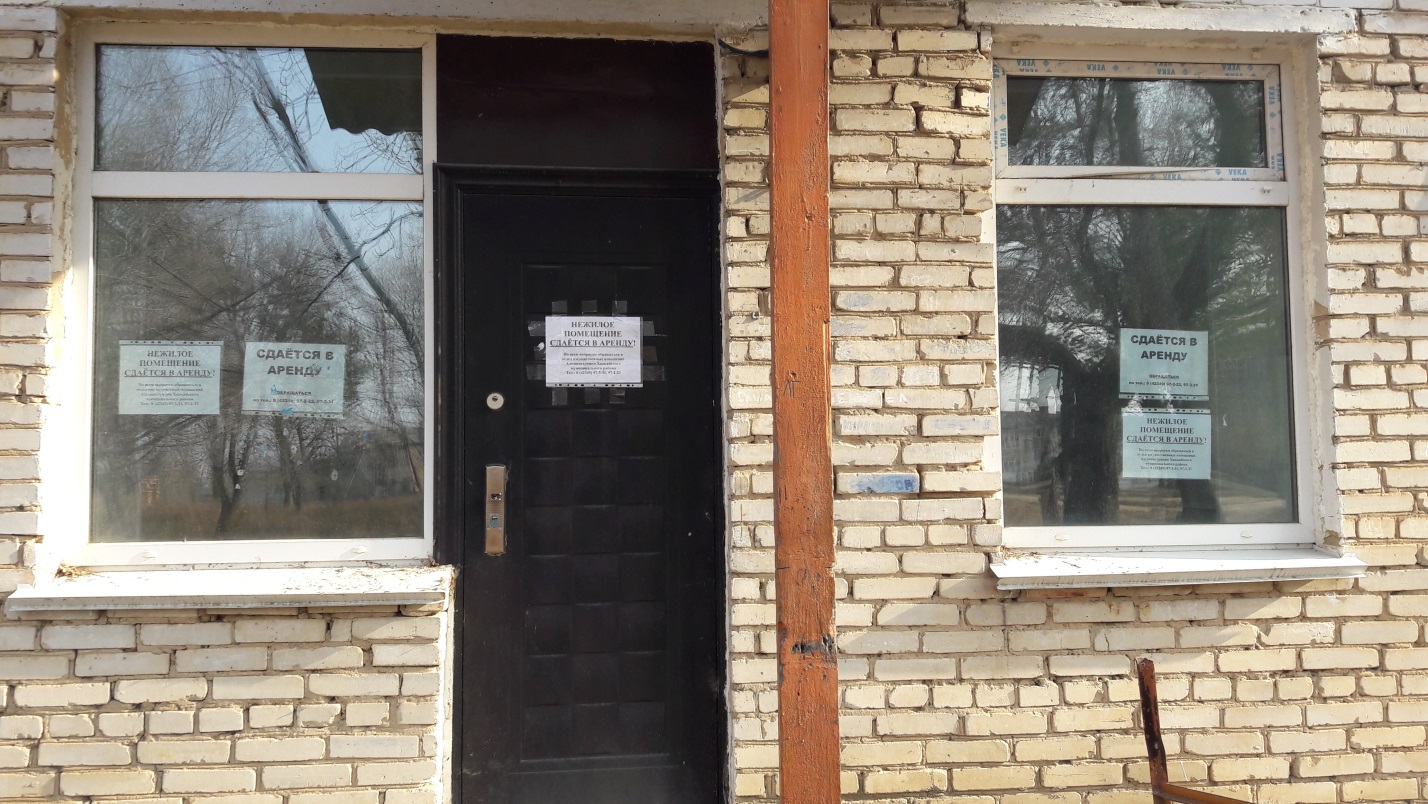 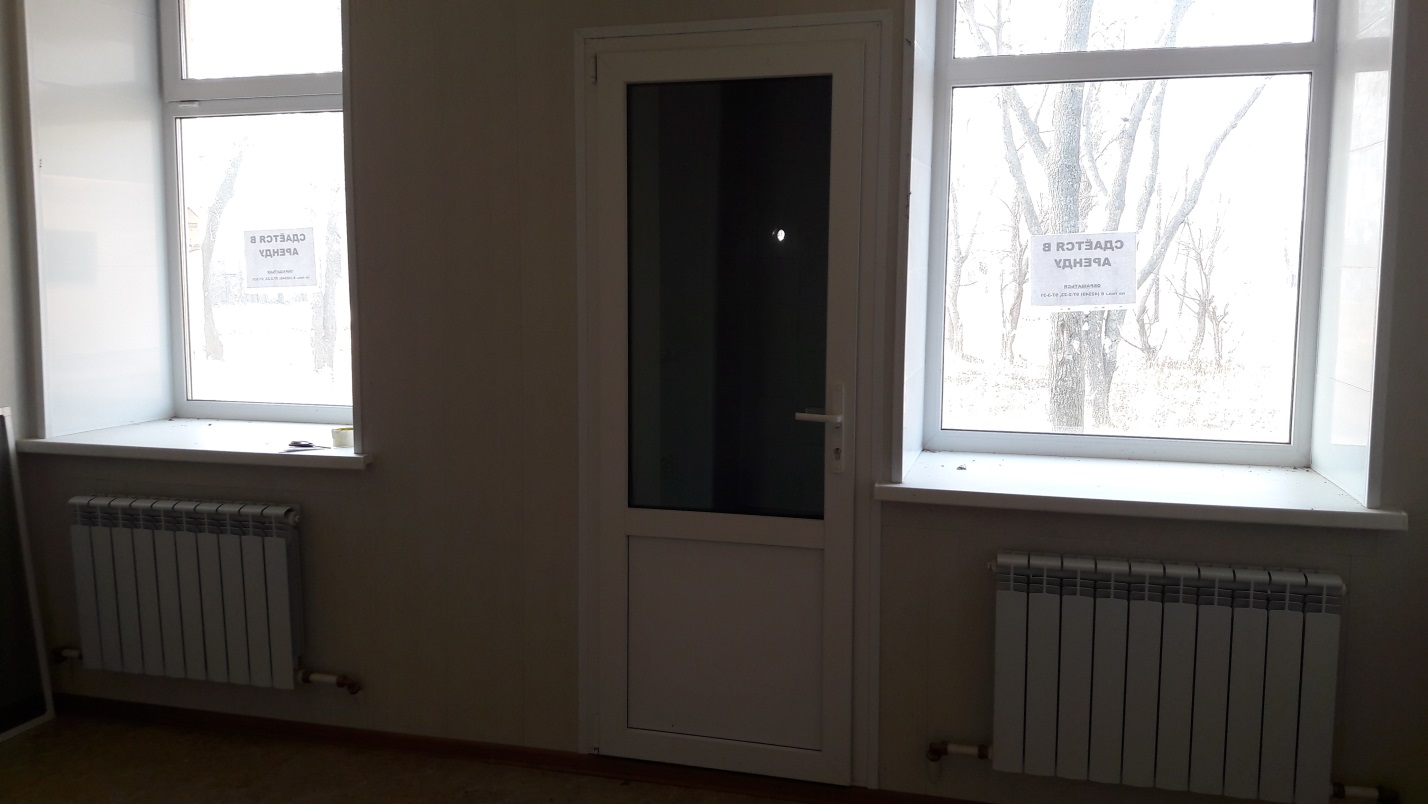 По всем интересующим вопросам обращаться по телефонам 97-3-31; 97-2-23 или по адресу с. Камень-Рыболов ул. Кирова, 8 каб. 201, 203